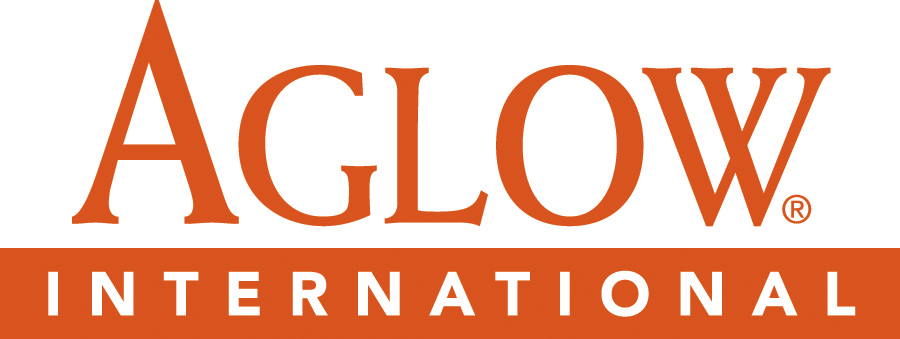 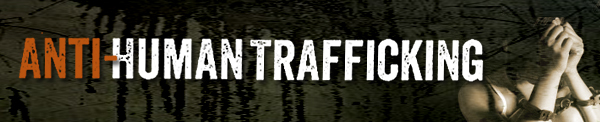 RECOMMENDED ACTIONSANTI-HUMAN TRAFFICKINGFebruary 24, 2015INTRODUCTION On January 31, 2015, over 100 persons attended an Anti-Human Trafficking Workshop in . After hearing from a series of Human Trafficking experts the attendees broke into seven small groups to develop recommendations for combating human trafficking, both sex exploitation and labor trafficking.  The purpose was to generate actions that can be put into place by Aglow Lighthouses; churches; civic, service, business and social organizations; and individuals.  Following is a compilation of the recommended actions that came from those small group discussions.These proposed actions were developed by people who had decided that it is necessary to deal with this growing plague in their communities. That was the easy part; now it is time to convert these recommendations into real actions. No one person or organization is expected to act on all or even many of the following suggestions; but there is something(s) for everyone to accomplish. LET’S GET BUSY!!!! PREVENT HUMAN TRAFFICKINGPrayerEstablish monthly prayer meetings (example:  First Friday at Greencastle PA truck stop)Include Human Trafficking (HT) prayers as part of all existing meetings (Bible studies, Aglow Lighthouse meetings, small groups, Sunday school classes, etc.)Conduct prayer walks or prayer “drives” around local schools, colleges, courts,  and state CapitolsPray for labor trafficking, fair trade, as well as for sex exploitationPray for communities, establishments that foster trafficking, law enforcement officialsLet police and government officials know we are praying for them Awareness-EducationEducate yourself, family and friends, particularly those with children, grandchildrenShare what you know about HT at church, small groups, work, talking one-on-onePost HT information on Facebook, Twitter, other forms of social mediaBuild relationships and get local and area media involved (radio, cable & network TV, newspapers, magazines) [visit www.easymedialist.com, get list for your state]Contribute HT information to church, community and other newsletters – share statistics, stories, organizations that assist victimsGet resources to PTA’s, Boys/Girls Clubs, Scouts, 4H, civic groups, Young Life, church youth groups, business groupsTopics:  How to keep children safe while on InternetVideo:  Tricked, by Fairfax County Public Schools Raise funds to get videos in every schoolMake information known and available on college campuses: Cares Clubs, Christian Athletes Association, Crusade for Christ, counselorsMake human trafficking, with a focus on sex trafficking, a part of middle and high school curricula and other school events Hold/sponsor anti-trafficking awareness events; for example, workshops, dinners, runs, walk-a-thons, community meetings, living room discussionsMake known and distribute available materials Obtain mailing lists from organizations and send information; provide information to organizations so they can distribute to their membersPut trafficking information on the websites of churches and other organizationsCreate and distribute Public Service Announcements for radio station broadcastingAdd trafficking to the agenda of regular meetings Add to the messages at church youth groups, sermons, by showing videos, having guest speakersDo your own research to increase your knowledge. Share what you learn in conversations and group settingsProtection/PreventionDon’t let young children be aloneInform children how to protect themselves and their brothers, sisters and friendsHave and encourage others to have open “nothing off-limits” communicationsCheck backgrounds of people involved with childrenCheck sex offender’s list [visit www.stopitnow.org; FAQs on the Sex Offenders Registry; search Sex Offenders Registry for your state; for example, MD’s list is available at www.dpsds.state.md]Learn the indicators shown by people being traffickedTake cell phone pictures of suspicious activitiesUse the National Human Trafficking Hotline telephone number,1-888-373-7888, if you suspect trafficking activity [visit www.polarisproject.org; ]Distribution information about the Hotline; for example, post it in ladies’ rooms and other gathering places for young girls and womenInternet/Social MediaAssure responsible use (self-control, family control) of internet/social mediaRestrict access to pornography, negative/destructive computer websites, cable TV programs, etc.Provide information regarding apps, filters and other ways to manage/restrict access to harmful media.Explain to young people the negative aspects of social media use   Install the Vigilante Trucker app on your cell phone, take pictures of suspicious activity and send to Vigilante Trucker; investigation will follow [Vigilante Trucker – Android app on Google & Vigilante Trucker on the App Store on iTunes – Apple]Spread the word about the Vigilante Trucker app [see5) above]ASSIST OTHER PEOPLESee something, Say something, Speak up – Use the National Hot Line 1-888-373-7888 [See Protection item 8) above]Make people and organizations aware of the National Hot Line, free help is available 24 hours a day in over 170 languages: 1-888-373-7888 [See Protection item 8) above]Be careful not to judge or criticize, even when prayingCreate safe havens, make your home available, house a victimExplore the creation of  mentorship programs, train mentors for victims and perpetratorsAdopt a person in recoveryProvide parenting skills: in homes, at churches, at schoolsEstablish a continuing working relationship with law enforcement departments/agenciesReestablish the environment in which neighbors looked out for each other’s childrenTREATMENT/CARE FOR VICTIMSSupport existing organizations financiallyHost fundraiser eventsHold yard sales – donate proceedsSupport Change Purse with donations, purchases, auctions at home partiesMake/sell jewelry and other itemsDesignated Aglow offeringsLearn about care and treatment services and resources (counseling, mental health) and facilities; make the information availableGive baskets and other gifts to residents of safe housesWrite encouraging notes/cards to rescued victimsOffer (Lighthouses) to conduct Bible studies at safe houses and detention locationsGet prayer requests from shelters/ministries to pray for specific individualsProvide jobs, alternative sources of income, for victims and released perpetratorsGet involved in foster careStress the importance of care and treatment of victims rather than punishmentTREATMENT/CARE FOR TRAFFICKERSPray for changed heartsPray for apprehensionExpand prison ministries in number and in trafficking subject matterIncrease the involvement of men to rehabilitate men [www.puredesire.org [“For Men”]ADDRESS THE DEMAND (BUYERS) SIDEIncrease your knowledge regarding the connection between pornography and sex-exploitationProvide information regarding availability of  treatments for sex and pornography addictionMake information available regarding healing treatments available for pastors, church leaders and people who attend church (men & women) struggling with pornography and/or sex addiction [www.puredesire.org; [“For Men”]SHOW THAT YOU CARE – BE PROACTIVEIncrease Your Presence Raise your voice, get involvedGet involved with Human Trafficking organizations, volunteer time and services to help meet the needs of these organizations Assist organizations providing treatment servicesParticipate in Neighborhood Watch and with similar groupsMake yourself and organizations known to schools, police/law enforcement, churches, community groups, service clubs, etc.Encourage men to become more involved in educating, mentoring, enhancing awareness and helping particularly male victims and traffickers and the general publicSupport-AdvocateContact lawmakers (City, County, State and Congressional) to enact better laws: what do they need, how can you help, encourage them to act, reach out to them in person, mail, email, telephone, committee testimony, attend events they will attend and “corner” them [Information is available on-line related to the US Congress, State and local elected officials; for example, a search on Maryland or Virginia General Assembly  will provide information regarding, members, contact information, bills being considered and their status, committees[ Lobby for stronger penaltiesUrge friends, coworkers, committee/group members to contact their legislators as above Pray that Washington DC law enforcement officials recognize the importance of dealing with the HT problems Contact elected officials and police officials In Washington DC and stress the importance of confronting the HT problems in their City [on-line search for DC Mayor, Council and Chief of Police]Find out what businesses do not practice fair tradeBuy only from companies with fair trade practicesDo not buy from companies with a record of labor traffickingProvide financial support to anti-trafficking organizations and treatment services, including domestic violence sheltersDetermine what services are being provided by government agencies and advocate for change where appropriate 